Biológia 8. o.ÓravázlatIdegrendszer, idegsejtekAz idegrendszer típusaiHÁLÓZATOS IDEGRENDSZER: néhány idegsejt minden irányban összekapcsolódik. pl:csalánozókKÖZPONTOSULT IDEGRENDSZER (két fajtája van)DÚCIDEGRENDSZER: az idegsejtek dúcokba tömörülnek pl:férgek, puhatestűek, ízeltlábúakCSŐIDEGRENDSZER: az idegsejtek csőszerű képződményt alkotnak, amelynek feji vége az agy pl:gerincesekAz idegsejt és az ingerületidegsejtek: az ingerület felvételére és vezetésére alkalmas sejtek, ami egy bonyolult idegsejthálózatot alkotnak. Az ingerület vezetésében fontos az ingerületátvivő vegyület.Az idegsejt felépítése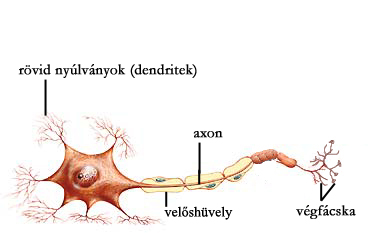 Mf: 79.old. 1. 4.